Nom : _________________________________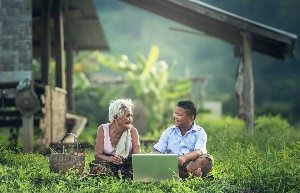 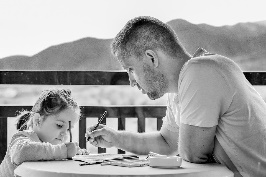              Cours 3 : Le déterminantUne classe de mots est une catégorie grammaticale.Il existe 8 classes de mots que nous pouvons classer dans deux grandes catégories.Nous pouvons classer le déterminant dans la grande catégorie des mots ___________________.Un déterminant _______________________ dans la phrase. Il est possible qu’il y ait plusieurs mots ______________ le déterminant et le nom.Encercle les mots que l’on retrouve entre le déterminant et le nom qu’il introduit.Exemple :  Marie-Louise porte une magnifique tuque grise.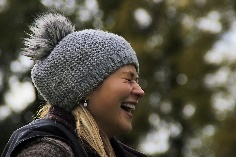 	      Mélodie possède une très grande chambre.Il existe plusieurs sortes de déterminants.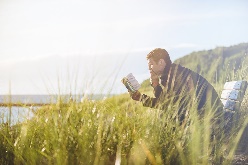 Indique dans chaque encadré de quel déterminant il s’agit.Assis sur ce banc, Vincent lit un roman policier. Les intrigues palpitantes plongent notre lecteur dans un monde trépidant. Plusieurs personnages pourraient être le coupable. Le jeune a lu quatre-vingts pages. Quel roman incroyable à partager!Indique dans l’encadré s’il s’agit d’un déterminant simple ou complexe.Toute la journée, j’ai observé certains arbres perdre toutes leurs feuilles.Le déterminant est _________________ d’accord. Il reçoit son genre et son nombre du nom qu’il accompagne.                                                        dét.               n.                         dét.        n.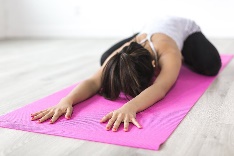 Ex. : Cette jeune fille s’entraîne tous les joursNous pouvons utiliser la manipulation syntaxique du REMPLACEMENT pour trouver la classe d’un mot.Pour vérifier qu’un mot est un ___________________, on peut le remplacer par un autre __________________.Vrai ou faux, le mot « le » est toujours un déterminant. ______________Vrai ou faux, un déterminant peut être composé de plusieurs mots. ____________Super!____________________________________le, la, les, l’du (de + le), des(de + les), au (à + le), aux (à + les)__________________un, une, des, plusieurs, certains, quelques, tous les…__________________mon, ma, tes, son, sa, mes, notre, leur, nos …__________________ce, cet, cette, ces__________________quel, quelle, quels, combien de…___________________quel, quelle, quels, quelles___________________du, de la, de l’ …___________________un, deux, trois, quinze, vingt-deux, cent…